HIGH SCHOOL IN-SEASON TRAINING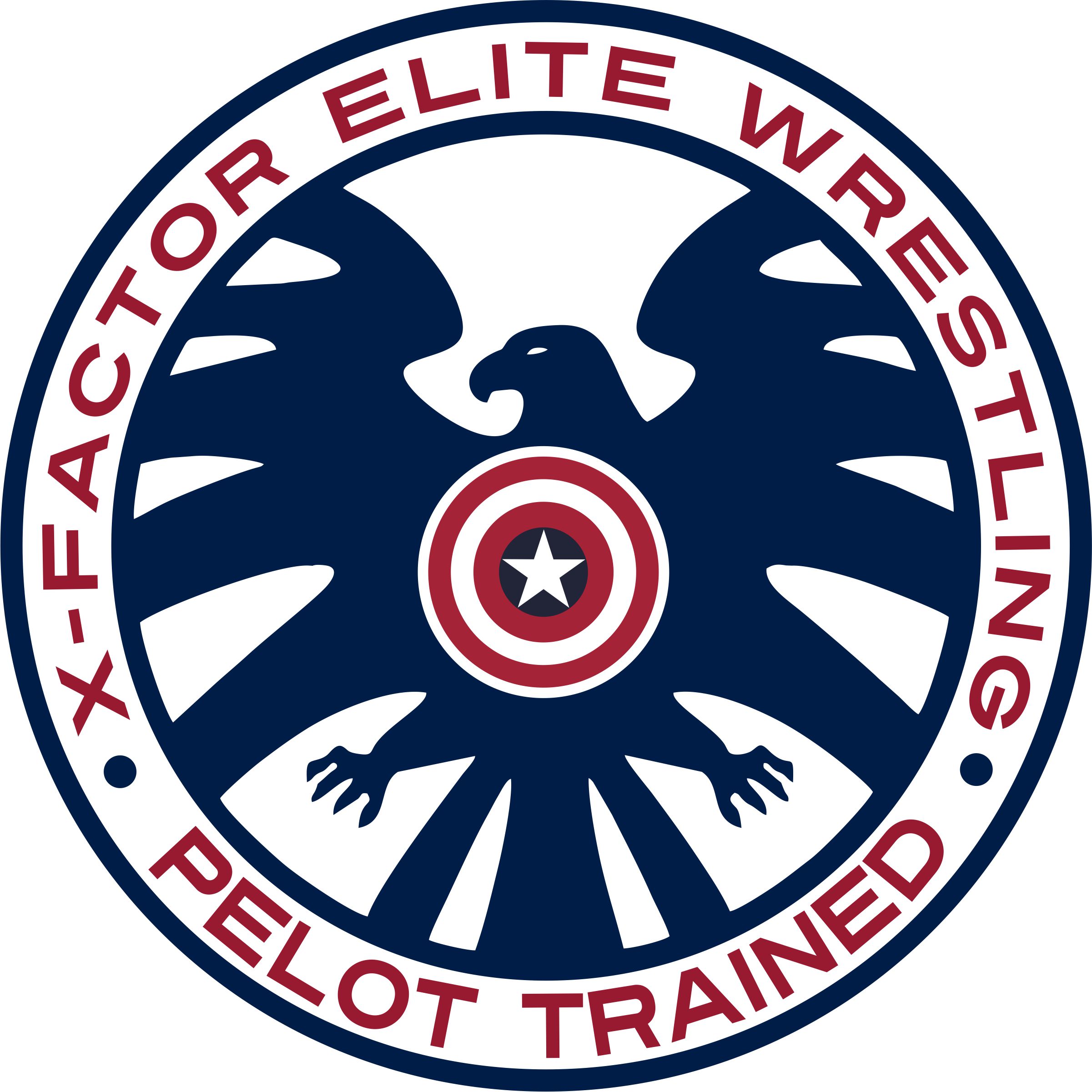 ABOUT THE TRAININGHigh School in-season training is geared towards the serious wrestlers trying to qualify for State, place at State, and/or win State. Training will focus on the technique areas that will help the wrestler give the edge to become a champion. There will be two sessions. The first 6 workouts(Regular Season) will be technique focused with light live wrestlers. The final 4 workouts(Pre-State) will be intense with a majority of live wrestling with some technique work. Technique will be wrestler driven.TRAINING DETAILSAGES: High School wrestlers only              REGULAR SEASON SESSION				PRE-STATE SESSIONDATES: DEC. 4,11,18, JAN. 8, 15,22				JAN. 29, FEB. 5, 12, 19TIMES: SUNDAYS 5:30-7:30PM				SUNDAYS 9:30-11:30AMCOST: $75.00							$50.00IF SIGN-UP FOR BOTH $110.00DROP-IN FEE IS $20============================================================================Name_____________________________ Age_____  DOB___________ Weight___________Parent(s) names  ________________________________________________________ Main phone # ____________________  Secondary #__________________________________Address ____________________________________________________________________________Email address _____________________________________________ *requiredSchool district you attend_______________________________________________________2016-17 USA Card #________________________ Grade________________ REGULAR SEASON SESSION_____    PRE-STATE SESSION______    BOTH_______   AMT. PD_______